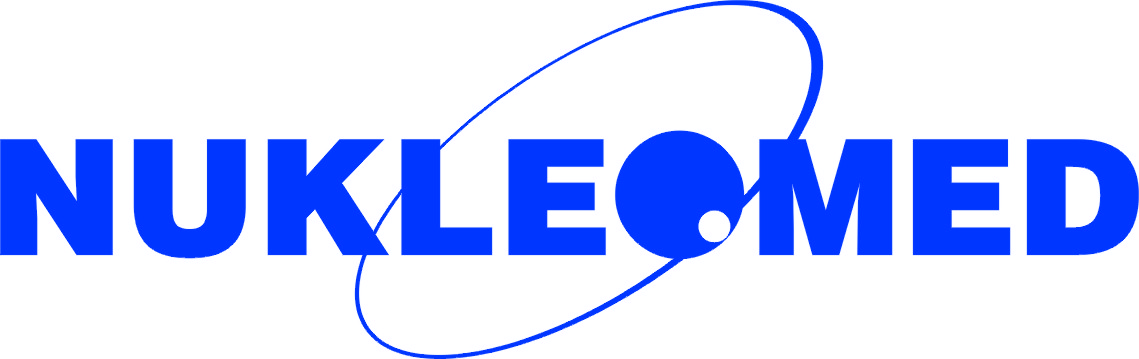 WNIOSEK O WYDANIE DOKUMENTACJI MEDYCZNEJ, Warszawa, dnia:WNIOSEK O WYDANIE DOKUMENTACJI MEDYCZNEJ, Warszawa, dnia:Dane wnioskodawcy:Imię:Nazwisko:Pesel:   Adres:Tel. Kontaktowy:  Proszę o wydanie  kserokopii dokumentacji medycznej z zakresu:    Badania:    Całości dokumentacji:                                                                 Ilość stron:  Proszę o wydanie  kserokopii dokumentacji medycznej z zakresu:    Badania:    Całości dokumentacji:                                                                 Ilość stron:Dane pacjenta, którego dotyczy wniosek jeżeli są inne niż dane wnioskodawcy):Dane pacjenta, którego dotyczy wniosek jeżeli są inne niż dane wnioskodawcy):Imię:NazwiskoPesel:   Adres:Tel. Kontaktowy:Tytuł prawny do uzyskania dokumentacji:  opiekun prawny   os. upoważnionaTytuł prawny do uzyskania dokumentacji:  opiekun prawny   os. upoważnionaPOTWIERDZENIE  ODBIORU, Warszawa, dnia:POTWIERDZENIE  ODBIORU, Warszawa, dnia:Potwierdzam odbiór kserokopii dokumentacji medycznej z wymienionego zakresu (ilość stron………..)Potwierdzam odbiór kserokopii dokumentacji medycznej z wymienionego zakresu (ilość stron………..)